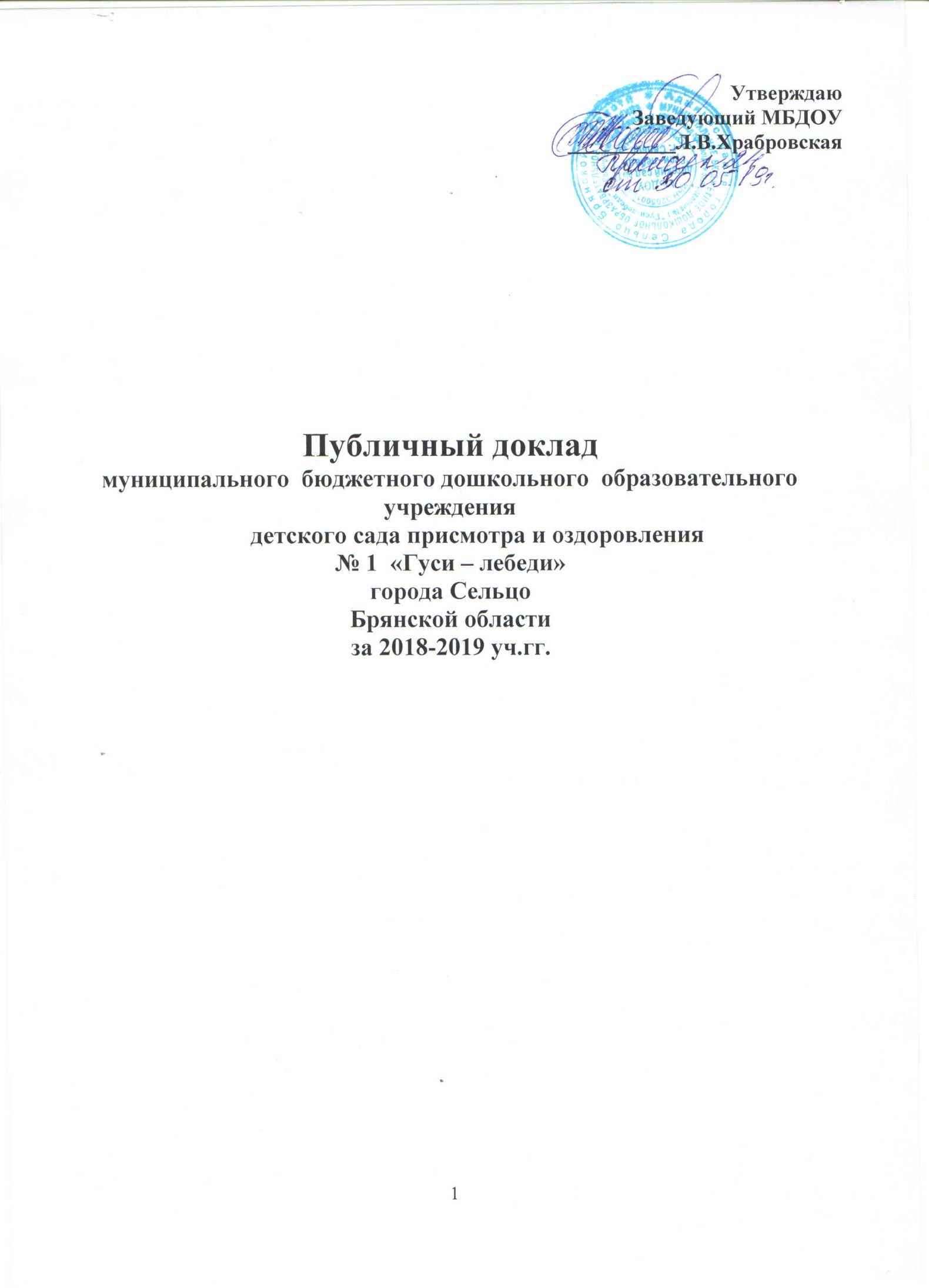 СОДЕРЖАНИЕИнформационная справка…………………………………………………………….Использование образовательных технологий……………………………………....Охрана жизни и здоровья детей……………………………………………………...Результативность воспитательно-образовательной деятельности………………Взаимодействие с социальными партнерами…………………….............................Работа по преемственности со школой……………………………………………...Работа с родителями………………………………………………………………….Обеспечение безопасности…………………………………………………………...Финансово-хозяйственная деятельность……………………………………………Основные задачи и направления развития……………………….............................1.Информационная справка    Муниципальное бюджетное дошкольное образовательное учреждение  детский сад  присмотра и оздоровления №1 «Гуси-лебеди» города Сельцо Брянской области  расположено по адресу: 241555, Брянская область, г.Сельцо, ул.Куйбышева,23. Телефон: 97-15-74. Учреждение работает на основании Устава муниципального бюджетного дошкольного образовательного учреждения  детского сада  присмотра и оздоровления №1 «Гуси-лебеди» города Сельцо Брянской области  и лицензии № 2312 от 29 февраля 2012 г. МБДОУ построено по типовому проекту в 1968 году, имеет спортивный, музыкальный залы, методический кабинет, медицинский кабинет, физиокабинет, спортивную площадку, хозяйственный двор.Посещают дошкольное учреждение 97 воспитанников, функционирует 5 групп:вторая группа раннего возраста (с 2 до 3 лет); младшая группа ( 3 до 4 лет);Средняя группа (с 4 до 5 лет);Старшая группа ( с 5 до 6 лет).Подготовительная к школе группа( с 6 до 7лет)
В МБДОУ учебно-воспитательный процесс осуществляют 9 педагогов.1  - заведующий;7 – воспитателей;1 – музыкальный руководитель.От 15 до 20-2От 20 и более-4Сведения о педагогах по уровню профессионально-педагогической                подготовленности 2.Использование образовательных технологий     Организация образовательного процесса осуществляется по следующим образовательным программам дошкольного образования:•	Основная образовательная программа дошкольного образования МБДОУ детского сада  № 1 «Гуси - лебеди»  г. Сельцо.•	«Здоровый малыш программа оздоровления детей в ДОУ»   под ред. З.И.Бересневой. •	Программы разработаны в соответствии с требованиями ФГОС ДО.  Создана комплексная система планирования образовательной деятельности с учетом реализуемых образовательных программ и возрастных особенностей воспитанников. Содержание программ соответствует основным положениям возрастной психологии и дошкольной педагогики; выстроено с учетом принципа комплексно-тематического планирования образовательного процесса.  Содержание программ обеспечивает развитие личности, мотивации и способностей детей в различных видах деятельности и охватывает следующие структурные единицы, представляющие определенные направления развития и образования детей (образовательные области): социально-коммуникативное развитие; познавательное развитие; речевое развитие; художественно-эстетическое развитие; физическое развитие. Содержание программ предусматривает решение программных образовательных задач как в совместной деятельности взрослого и детей, так и в самостоятельной деятельности детей, не только в рамках непосредственно образовательной деятельности, но и при проведении режимных моментов. Реализация каждого направления предполагает решение специфических задач во всех видах детской деятельности, имеющих место в режиме дня дошкольного учреждения: режимных моментах, игровой деятельности; интегрированных НОД; индивидуальной  и подгрупповой работе; самостоятельной деятельности.Программа задаёт основополагающие принципы, цели и задачи воспитания детей раннего и дошкольного возраста, создавая простор для творческого использования различных парциальных программ, педагогических технологий и успешно, интегрируется со всеми образовательными областями через: - участие детей в целевых прогулках, экскурсиях по городу обеспечивает необходимую двигательную активность и способствует сохранению и укреплению здоровья дошкольников; - обсуждение с детьми правил безопасного поведения в городе, в лесу, с незнакомыми людьми, с животными и правил пожарной безопасности; - участие в совместном с воспитателем и родителями труде на участке детского сада (работа на огороде, посильная уборка участка после листопада, подкормка птиц, живущих в городе); 	- рассматривание иллюстраций, дидактических картинок, отражающих отношение людей к малой родине (высаживание деревьев и цветов в городе, возложение цветов к мемориалам воинов, украшение города к праздникам и пр.); - развитие эстетического восприятия и суждений в процессе чтения произведений художественной литературы о малой родине, накопление опыта участия в разговорах, беседах о событиях, происходящих в родном городе, о достопримечательностях родного города, края, региона; участие в придумывании сказок и историй о достопримечательностях малой родины; - участие в проектной деятельности, продуктом которой являются журналы или газеты о малой родине, создание карт города, составление маршрутов экскурсий и прогулок по городу; коллекционирование картинок, открыток, символов, значков; - участие с родителями и воспитателями в социально-значимых событиях, происходящих в городе (чествование ветеранов, социальные акции и пр.); - обсуждение и составление рассказов о городе, в котором мы живём, о деревне, где живут бабушка и дедушка, о профессиях родителей-горожан. Коллектив МБДОУ принимал участие в городских мероприятиях:Программно-методическое обеспечение по программе «От рождения до школы»Методическая работа в ДОУ в 2018 -19гг. была направлена на выполнение годовых задач, для их решения в детском саду были созданы следующие условия:- Составлен план методической работы в ДОУ, включающий в себя организацию конкурсов, семинаров и взаимопросмотров, позволяющих глубже и полнее развернуть работу в выбранном направлении.В соответствие с поставленными целями и задачами методическая работа осуществлялась через разнообразные формы и направления:- Повышение квалификации и педагогического мастерства;- Педсоветы- Семинары и семинары – практикумы- Тематический и оперативный контроль деятельности педагогов по результатам, которых писались справки. - Открытые взаимопросмотры занятий.- Конкурсы и выставки.МБДОУ детский сад № 1 «Гуси-лебеди» работал в 2018 – 2019г. над следующими задачами: Цель: создание образовательного пространства, направленного на непрерывное накопление ребенком культурного опыта деятельности и общения в процессе активного взаимодействия с окружающей средой, общения с другими детьми и взрослыми при решении задач коммуникативно – личностного, познавательно – речевого, художественно – эстетического и физического развития в соответствии с возрастными и индивидуальными особенностями. I.СОВЕРШЕНСТВОВАТЬ РАБОТУ ПО СОЦИАЛЬНО – КОММУНИКАТИВНОМУ РАЗВИТИЮ ВОСПИТАННИКОВ В СООТВЕСТВИИ С ФГОС ДО - обогащать развивающую предметно-пространственную среду ДОУ; -формировать навыки общения у дошкольников, социально приемлемые формы поведения и моральные нормы, позитивные коллективные взаимоотношения, развивать навыки самоорганизации, инициативы, творческие и коммуникативные способности через проектную деятельность, циклы познавательных занятий, моделирование, проблемные ситуации, а также посредством сюжетно-ролевых игр; -внедрять новые формы сотрудничества с родителями в развитии социальных навыков детей дошкольного возраста. II. СОВЕРШЕНСТВОВАТЬ ХУДОЖЕСТВЕННО – ЭСТЕТИЧЕСКОЕ НАПРАВЛЕНИЕ В РАЗВИТИИ ВОСПИТАННИКОВ В СООТВЕТСТВИИ С ФГОС ДО -осуществлять эстетическое воспитание через создание в детском саду условий для развития и реализации творческого потенциала и способностей у дошкольников; -развивать художественное творчество детей, приобщать к изобразительному искусству через интеграцию задач художественно - эстетического воспитания дошкольников в целостный педагогический процесс; -объединить усилия родителей и педагогов для успешного решения воспитательных задач. Ш. СОВЕРШЕНСТВОВАТЬ ФИЗИЧЕСКОЕ НАПРАВЛЕНИЕ В РАЗВИТИИ ВОСПИТАННИКОВ В СООТВЕТСТВИИ С ФГОС ДО  - Сохранять и укреплять физическое и психическое здоровье воспитанников. -Формировать основы здорового образа жизни посредством проведения досугов и развлечений. -Осуществлять психолого-педагогическую поддержку семьи и повышать компетентность родителей (законных представителей) в вопросах развития и образования, охраны и укрепления здоровья детей.  По всем вышеперечисленным годовым задачам были проведены следующие мероприятия:Педагогические советы: 1. «Организационный». Приоритетные направления образовательной политики ДОУ.2.Формирование социально-коммуникативной компетентности у дошкольников.3. Художественно – эстетическое развитие дошкольников ( педагогический пробег).4. Педагогический совет «Слагаемые успеха».Консультации:1.В ноябре прошло общее родительское собрание «Она подарила нам жизнь», целью которого было показать значение семьи, домашнего тепла; сформировать уважительное отношение к матери.В ноябре для воспитанников и их мам прошел веселый мастер-класс «Осеннее кафе», организованное для укрепления сотрудничества между детским садом и семьей и развития творческих способностей детей. Мамы посмотрели выступления детей, а также сами стали участниками праздника. В конце учебного года доброй традицией стало проведение отчетного общего родительского собрания, посвященного непосредственно оздоровительной работе детского сада с воспитанниками. Также в течение года в группах проходили родительские собрания на различные темы, где родители могли задать интересующие их вопросы по воспитанию детей.В декабре для каждой группы прошли новогодние утренники.Участие в них принимали не только дети, но и их родители.26 декабря работники детского сада провели благотворительную акцию для многодетных семей «Добрый дедушка Мороз в гостях у ребят!». С наступающим Новым годом были поздравлены семьи воспитанников детского сада. Детям подарили сладкие подарки.Новый календарный год в детском саду начался с Коляды. Воспитанники подготовительной к школе группы с удовольствием наряжались, пели и танцевали в веселых костюмах. Конечно, приятно было получить и сладкое угощение.20 февраля в старшей и подготовительной к школе группах прошло тематическое занятие, посвященное Дню защитника Отечества. Воспитанники младших групп были зрителями.Март для воспитанников начался с «широкой» Масленицы. Дети с удовольствием участвовали в праздничных гуляниях и с аппетитом кушали приготовленные для них блины.Конечно, городской праздник Масленицы мы тоже не могли пропустить. Дети вместе с родителями пекли блины и угощали горожан, а также участвовали в городских празднованиях.Утренник, посвященный Дню 8 марта. Дети поздравили своих мам с 8 марта на празднике в их честь.В течение года воспитатели нашего детского сада активно развивали с детьми и проектную деятельность. У каждой группы была определена своя тематика:- «Чистюля»;- «Водичка»;- «Книга – лучший друг»;- «Времена года»;В конце апреля в рамках проекта «Доброе сердце – добрые дела!» была проведена благотворительная ярмарка «Спешите делать добрые дела». Была осуществлена продажа на ярмарке изделий, изготовленных своими руками семьями воспитанников ДОУ. Собранные денежные средства были перечислены на счет «Комплексного центра социального обслуживания населения города Сельцо» для приобретения развивающих игр, канцелярских принадлежностей и др. для малообеспеченных и многодетных семей городаСогласно плану совместных мероприятий ДОУ и МБУОО Центра психолого-педагогической, медицинской и социальной помощи на базе детского сада прошли родительские собрания для консультации родителей по сложным вопросам относительно воспитания детей.В конце декабря в детском саду в рамках проекта «Доброе сердце – добрые дела!» прошла акция «А вдруг пригодится…» Родители детей приносили одежду, игрушки и книги, которые воспитанники детского сада отнесли в церковь Святителя Николая, а также в "Комплексный центр социального обслуживания населения города Сельцо", для помощи малообеспеченным семьям.Воспитанники детского сада поздравили с наступившим новым годом и колядками детей из Социального приюта для детей и подростков им. В.А. Козыревой. Дети подготовительной к школе группы вместе с воспитателем спели песню «Коляда» и поделились конфетами, которые наколядовали.Работа в Семейном клубеЦели: создать новое нестандартное спортивное оборудование - тренажеры, помогающие полноценному физическому и психическому развитию детей дошкольного возраста для использования в системе занятий в ДОУ.стимулирование и совершенствование развития двигательных способностей и физических качеств у детей посредством использования нестандартного оборудования.Задачи:мотивировать родителей на создание нестандартного оборудования;обобщить и распространить опыт работы по созданию и использованию нестандартного спортивного оборудования.пропаганда здорового образа жизни; организация взаимодействия и сотрудничества с семейным клубом через совместную деятельность.22 ноября в нашем детском саду прошло собрание семейного клуба «Здоровейка», на котором воспитатель второй группы раннего развития Чукалкина Л.Г. провела мастер-класс по изготовлению нестандартного оборудования для занятий физической культурой в ДОУ и в семье «Мешочки из Ромашково».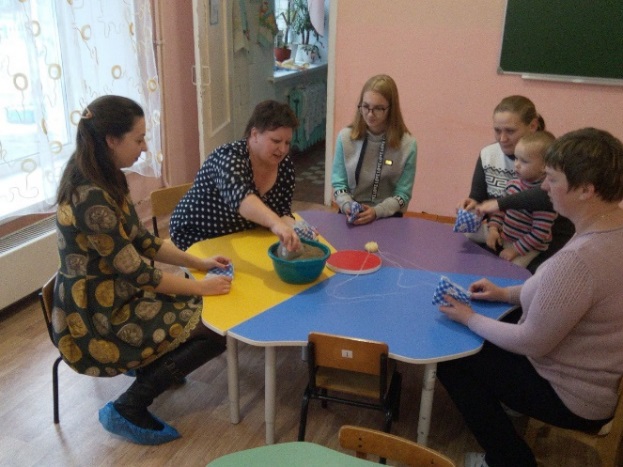 Мамы воспитанников сшили мешочки из ткани и наполняли их песком.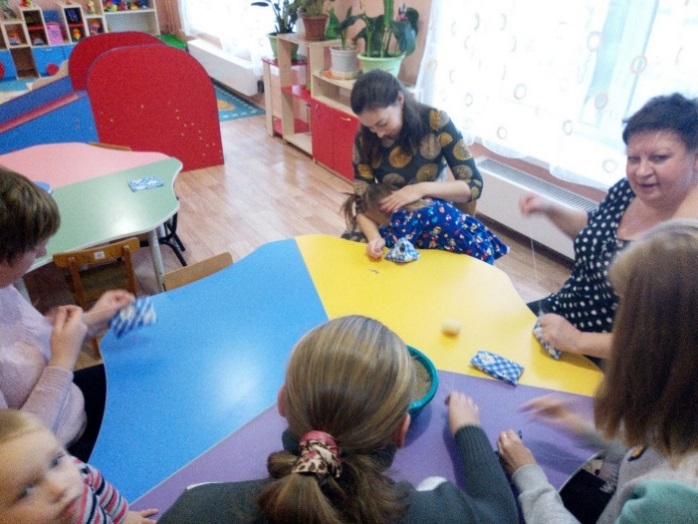 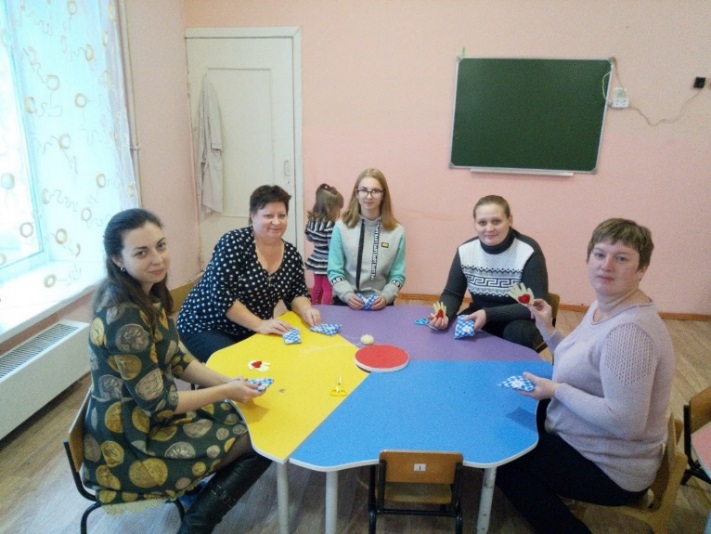 Эти мешочки будут использоваться для упражнений на осанку, на меткость и др.В младшей группе мастер-класс «Солнышко лучистое», прошедший 31 января, был направлен на изготовление моталочки. Моталочка – это традиционная народная игра для детей, используемая для тренировки мелкой моторики пальцев рук, которая напрямую связана с развитием умственных способностей и речевых навыков детей.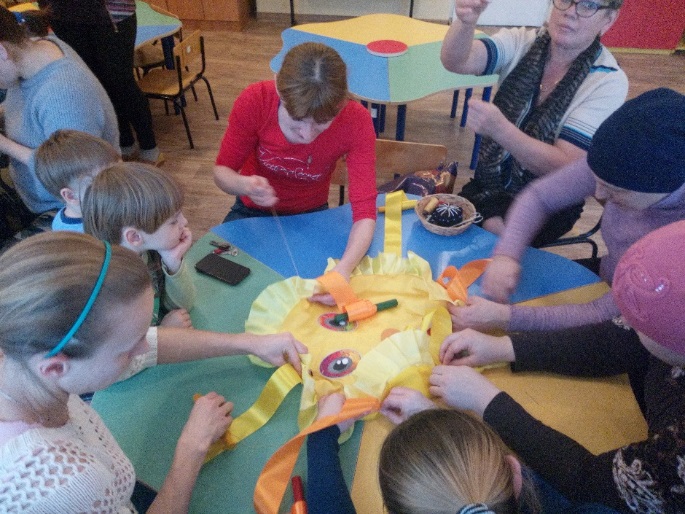 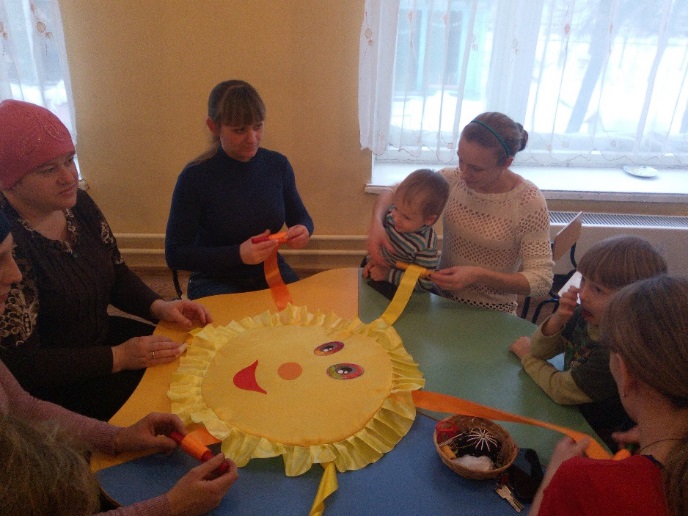 Родители пришивали лучики-ленточки, а дети с удовольствием им помогали. Совместная работа всегда радует и детей, и взрослых.Игры «моталочки» хорошо использовать в качестве соревновательных игр, развлечений, индивидуальных занятий, а также в свободной игровой деятельности детей.В средней группе мастер класс «Рукавицы с секретом» был посвящен изготовлению массажных рукавичек.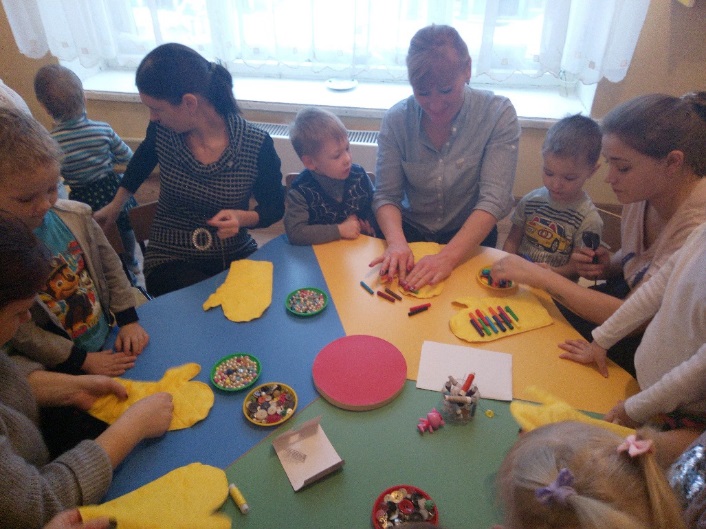 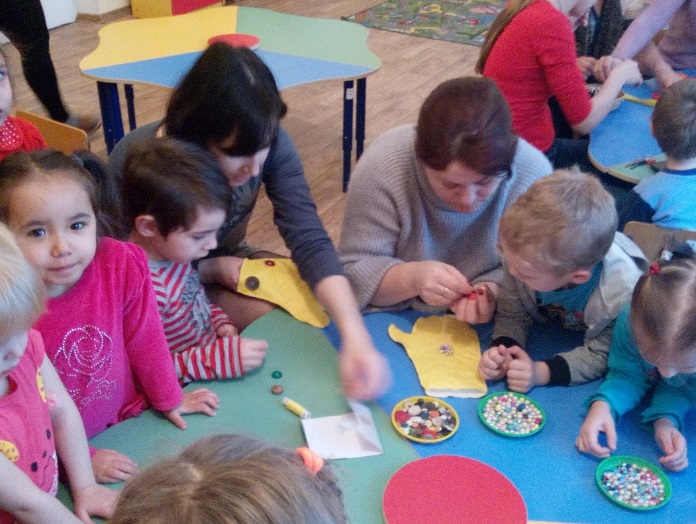  Рукавички оказывают позитивное влияние на рост и развитие детского организма, снимают усталость, улучшают циркуляцию крови, успокаивают нервную систему дошкольников. Массаж проводится для повышения общего тонуса организма, для укрепления иммунитета и улучшения эмоционального состояния ребёнка.Родители изготавливали массажный инвентарь, используя пуговицы разной формы, бусины разной формы, а также колпачки от фломастеров.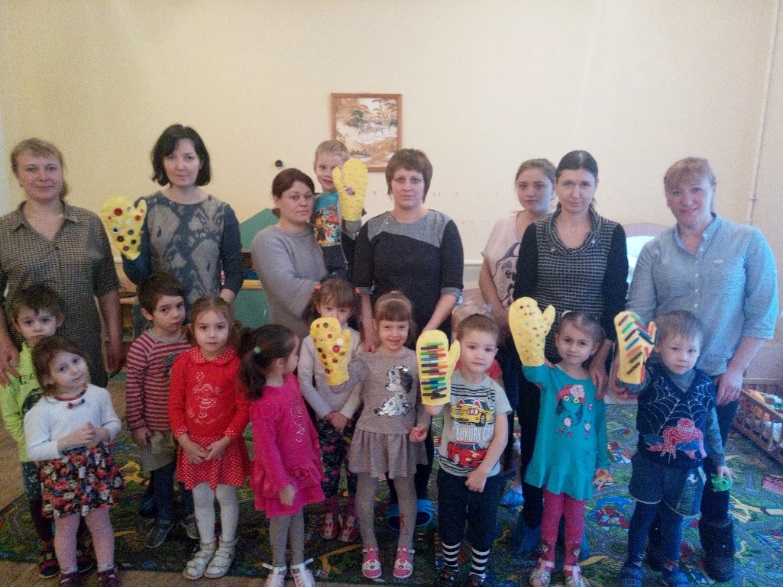 15 февраля заседание клуба «Здоровейка» прошло в старшей группе, где родители вместе с детьми изготавливали эспандеры «Веселая гармошка».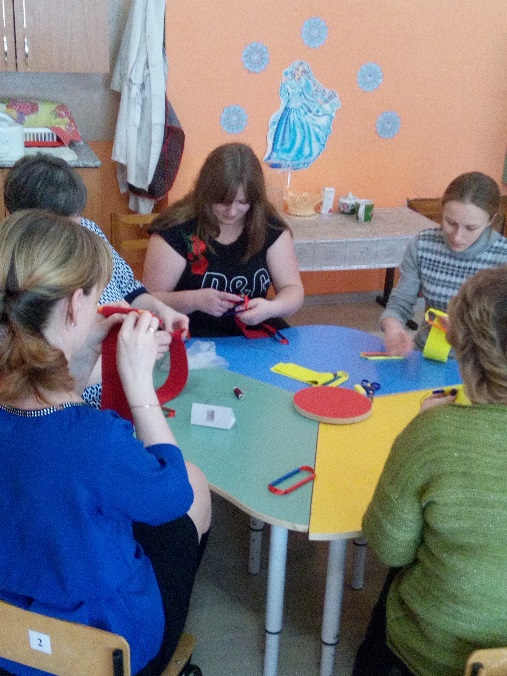 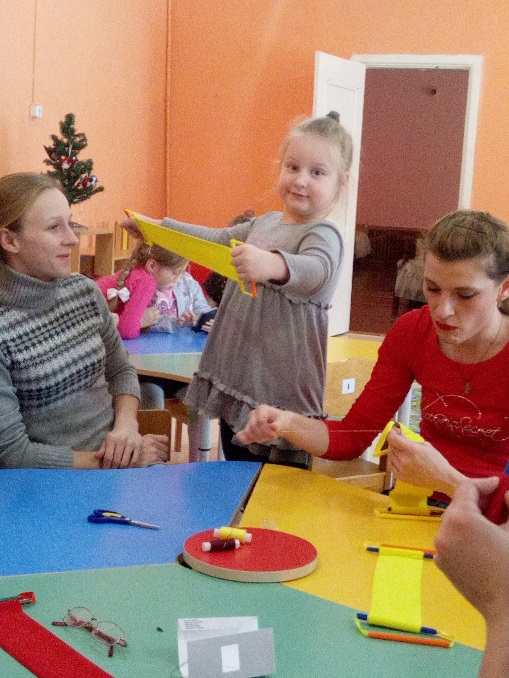 Этот спортивный тренажер предназначен для упражнений на развитие небольших групп мышц. Главный принцип тренировки с эспандером заключается в растяжении и сжатии. Это достигается с помощью эластичных деталей тренажера в данном случае обычной резинки. 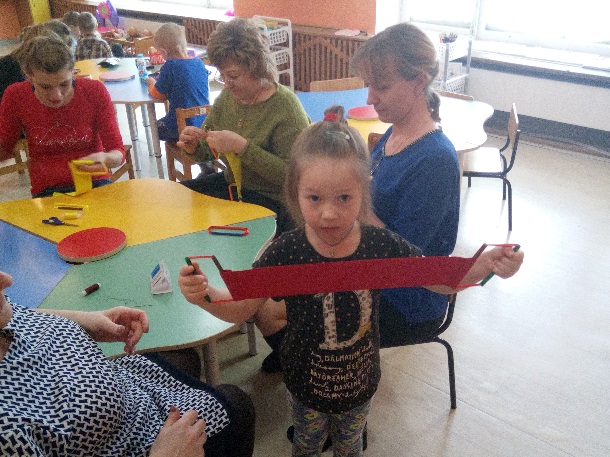 Детей привлекают необычные формы, красочность такого оборудования, что способствует более высокому эмоциональному тонусу во время проведения непосредственно образовательной деятельности и интересу детей к ним, формирует потребность к движению.В апреле началась активная подготовка к посадочному сезону. Дети вместе с воспитателями организовали «Огород на подоконнике» посеяли в группах семечки перцев, томатов, кабачков и других; и с удовольствием поливали и наблюдали, как из маленьких семечек появляются настоящие растения.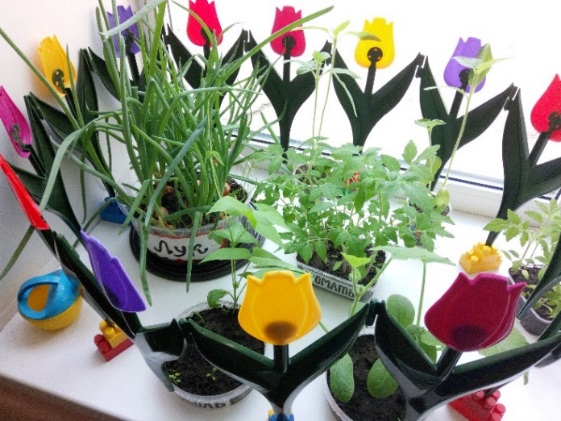 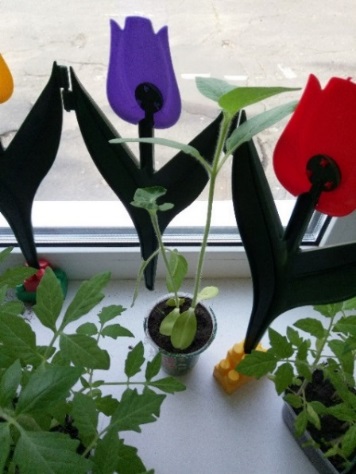 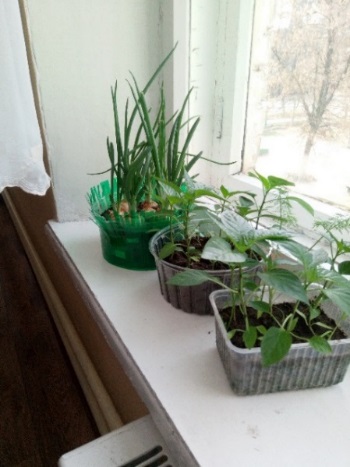 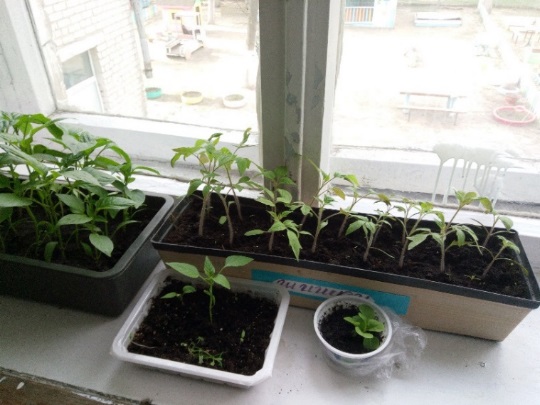 22 апреля во всем мире отмечается День Земли. В этот день по всему миру проходит масса мероприятий и акций, в которых принимают участие все желающие. В нашем детском саду также прошла экологическая акция «Посади дерево», приуроченная ко Дню Земли. Родители вместе с воспитанниками озеленяли свои участки.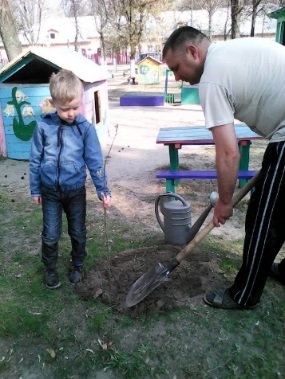 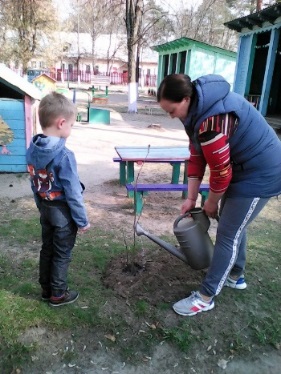 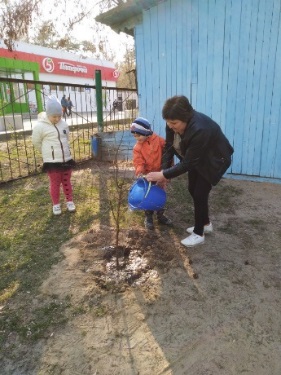 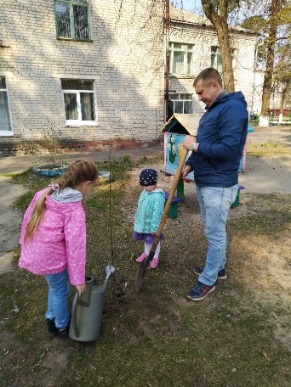 В мае на участках прошли субботники, где родители принимали участие. Были приведены в порядок и песочницы, и другие строения. Также родители высадили цветы для озеленения участков.В конце мая праздник «Выпуск в школу».Выставка творческих работАкции1. «Поможем тем, кто рядом», «С каждого по зернышку».2. Акция «А вдруг пригодится…» (в рамках проекта «Доброе сердце – добрые дела!)3. Благотворительная акция для многодетных семей «Добрый дедушка Мороз в гостях у ребят!».4. Акция «Вместе с папой в детский сад!» ( в канун праздника Защитников Отечества)5. Благотворительная акция «День леденцовых петушков», ( в рамках проекта «Доброе сердце – добрые дела!»)6. Экологическая акция «Посади дерево», приуроченная ко Дню Земли.7. Благотворительная ярмарка «Спешите делать добрые дела». Спортивные праздникиДополнительное образованиеЗанятия в кружках проходили с учетом интересов детей, способностей и наклонностей, а также были обусловлены социальными запросами родителей.Основой положительной динамики показателей усвоения программного  содержания является участие детей в праздниках и досугах, театрализованных постановках, творческих выставках.    Охрана жизни и здоровья детей.    В течение года педколлектив большое внимание уделял физкультурно-оздоровительной работе с детьми. Велась целенаправленная работа по привитию детям ценностей Здорового Образа Жизни, ознакомлению с основами безопасной жизнедеятельности. В МБДОУ используются элементы оздоровительной программы Здоровый малыш под ред. Бересневой З.И.Создание оздоровительной программы обусловлено всевозрастающими требованиями к  дифференцированному подходу к оздоровлению и физическому развитию детей дошкольного возраста, с учетом особенностей психо-физического развития и возможностей воспитанников, а также природно-климатических условий.                                Пути сохранения и укрепления здоровья детей в МБДОУДостигаютсяУсловия воспитания здорового ребенка в МБДОУЗдоровьесберегающие технологииПлан оздоровления и лечебно-профилактических мероприятийМодель двигательного режима МБДОУФизкультурно-оздоровительная работаНа физкультурных занятиях внимание детей обращается на значение каждого упражнения для развития определенной группы мышц, физкультурно-познавательные занятия способствуют формированию у детей представлений о том, как занятия физкультурой и спортом укрепляют здоровье.Летний отдых детей оказывает существенное влияние на укрепление организма, на сопротивляемость заболеваниям, создание положительных эмоций.	Формы организации оздоровительной работы:- физкультурные занятия в природных условиях (в лесной зоне, в парке, на «экологической тропе», спортивной площадке, тропе здоровья);- хождение босиком;- туризм;- физкультурные досуги и развлечения;- утренняя гимнастика на воздухе;- витаминизация: соки, фрукты, ягоды;- закаливание организма средствами природных факторов: солнце, воздух, вода.Программа закаливания(ежедневные мероприятия)                                                                                                                       Еженедельные мероприятия«Босоножье»Для формирования ценностей здорового образа жизни детям необходимо рассказывать о значении профилактики заболеваний: разных видах закаливания, дыхательной гимнастике, воздушных и солнечных ваннах, массаже, корригирующей гимнастике. Дети не должны выступать лишь в качестве «объектов» процедур и оздоровительных мероприятий. Они должны осознать, для чего необходимо то или иное из них, и активно участвовать в заботе о своем здоровье.Тематическое планирование занятий по приобщению к гигиенической культуре4. Результативность воспитательно-образовательной деятельностиПедагогический коллектив в течение учебного года работал над повышением качества работы ДОУ. Диагностика развития детей, проведенная в мае 2018г. выявила достаточный уровень логического мышления, любознательности,  креативности, владения нормами и правилами социального поведения, межличностного общения, соответствие физического состояния дошкольников нормативам физического развития, достаточный уровень воспитанности детей, а также развитие трудовой и игровой деятельности.Анализ выполнения годовых задач педагогическим коллективом МБДОУ д/с №1 «Гуси-лебеди», имеет следующие результаты. В исследовании приняли участие 103 ребенка в возрасте от 3 до 6 лет. Сравнительный анализ данных по всем видам деятельности свидетельствует о положительной динамике в развитии детей.Взаимодействие с социальными партнерамиКоллектив детского сада в течение года сотрудничал с социокультурными учреждениями города Сельцо, в целях гармоничного и всестороннего развития личности ребенка.Взаимодействие ДОУ с общественными организациямиРабота по преемственности со школой7.Организация работы с родителямиУспешность решения задачи воспитания, обучения и развития ребенка во многом определяется уровнем педагогической компетентности родителей, а также эффективного взаимодействия с семьей. Система работы нашего детского сада с семьями воспитанников предусматривает повышение уровня педагогических воздействий на ребенка в семье. С этой целью педагоги ДОУ используют разнообразные формы работы: консультации, беседы, анкетирование, родительские собрания с привлечением специалистов. В работе с родителями педагоги используют наглядные формы работы: стенды, папки – передвижки, памятки.   В этом году проведены родительские собрания (2 раза в год) и концерты для родителей. Были проведены субботники по благоустройству детского сада.8. Обеспечение безопасности9. Финансово-хозяйственная деятельность10.Основные задачи  и  направления развитияПрограмма «Здоровый малыш», разработанная педагогическим коллективом нашего МБДОУ, предполагает возможность самостоятельного отбора педагогами МБДОУ содержания обучения и воспитания. Предлагаются различные методики, позволяющие использовать в работе как традиционные программы и методы, так и инновационные для укрепления и сохранения здоровья детей, педагогов и родителей.Алгоритм программы: от удовольствия к привычке, от привычки к потребности.Цель программы:Программа направлена на воспитание здорового ребенка, формирование у родителей, педагогов, воспитанников культуры здоровья и здоровьесберегающей компетентности. Задачи программы:Укрепление здоровья;Формирование устойчивой привычки постоянно заботиться о своем здоровье, навыков организации режима повседневной физической активности;Развитие физических качеств (силы, быстроты, ловкости, выносливости и др.) и умение рационально использовать их в различных условиях;Формирование потребности и способов реализации здорового и безопасного образа жизни;Привитие гигиенических навыков, приемов закаливания, формирования правильной осанки и предупреждение плоскостопия;Воспитывать ответственное отношение к своему здоровью и интерес к активной двигательной деятельности.Основные направления программы:ПрофилактическоеОбеспечение благоприятного течения адаптации;Выполнение санитарно-гигиенического режима;Проведение обследований специалистами и выявление патологий;Решение оздоровительных задач всеми средствами физической культуры;Предупреждение острых заболеваний и невротических состояний методами неспецифической профилактики;Проведение социальных, санитарных и специальных мер по профилактике инфекционных заболеваний.ОрганизационноеОрганизация здоровьесберегающей среды в МДОУ;Определение показателей физического развития, двигательной подготовленности, объективных и субъективных критериев здоровья методами диагностики;Составление индивидуальных карт здоровья ребенка;Изучение передового педагогического, медицинского и социального опыта по оздоровлению детей, отбор и внедрение эффективных технологий и методик;Систематическое повышение квалификации педагогических и медицинских кадров;Формирование навыков безопасного поведения и культуры здоровья;Пропаганда методов оздоровления в коллективе детей, родителей, сотрудников.Приобщение детей и взрослых (педагогов и родителей) к здоровому и безопасному образу жизни. ЛечебноеОказание скорой помощи при неотложных состояниях;Дегельминтизация;С- витаминизация пищиДеятельность коллектива детского сада была многоплановой. Достигнутые результаты соответствуют поставленным в начале учебного года целям и задачам. Следовательно, можно сделать следующие выводы:-в учреждении созданы условия и ведется работа по охране и укреплению психического и физического здоровья детей,-достигнуты положительные результаты по всем основным задачам годового плана,-совершенствуется работа по взаимодействию с семьями воспитанников,-повышается профессиональная компетентность педагогов в организации образовательной деятельности с детьми в соответствии с ФГОС ДО.Исходя из результатов анализа, намечены задачи на перспективу:1.Совершенствование работы по укреплению здоровья воспитанников посредством создания системы формирования культуры здоровья и безопасного образа жизни у всех участников образовательного процесса.2.Формирование профессиональной компетентности педагогов в области освоения ФГОС ДО.3.Развиие творческих способностей детей дошкольного возраста посредством ознакомления с нетрадиционными техниками изобразительной деятельности в контексте ФГОС.Должность Всего работ.Высшее образ.Сред.спец.СреднееЗаведующий МБДОУ11Музыкальный руководитель11Воспитатели8512всего10712            Наименование мероприятияДата проведения          Участие          УчастиеМуниципальный уровеньМуниципальный уровеньМуниципальный уровеньМуниципальный уровеньГородской конкурс на лучшую организацию комплексной работы с семьями с детьми в МБДОУ детский сад № 1 «Гуси – лебеди» г. СельцоВ течение годаВ течение годаПедагоги, родители и воспитанники ДОУГородской проект ««Доброе сердце – добрые дела!»апрельапрельПедагоги, родители и воспитанники ДОУГородской конкурс СнеговиковЯнварьЯнварьДети всех возрастных групп совместно с родителямиГородской конкурс «Рыцарь года»ФевральФевральДети подготовительной к школе группы и музыкальный руководитель Фетисова Л.Н. Воспитанник подготовительной группы Дюбенок Ваня – победитель в номинации  Маленький рыцарь – благородство.Масленица 2019Март 2019Март 2019Родители групп , педагоги группГородская «Малая  Олимпиада» среди детей дошкольного возрастаМарт2019 г.Март2019 г.Дети старшей и подготовительной групп дошкольного возраста и воспитатели Шарыгина О.И., Желтова Н.В. Грамота  МБУ ДО ДЮСШ г. Сельцо за активное участиеГородской семинар- практикум  «Калейдоскоп оздоровительных технологий»Апрель 2019 г.Апрель 2019 г.Все дошкольные группы детского сада и педагогические составы детских садов города СельцоГородской смотр-конкурс «Пасхальный перезвон»Апрель2019г.Апрель2019г.Дети совместно с родителями.  Все возрастные группы.Дипломы участников II Городской театральный фестиваль детского творчества «В гостях у сказки»Апрель 2019г.Апрель 2019г.Дети старшей и подготовительной групп дошкольного возраста и музыкальный руководитель Фетисова Л.Н..Творческая группа награждена грамотой отдела образования администрации города Сельцо за лучшее музыкальное решение спектакля по мотивам сказки «Бременские музыканты».Городской фестиваль патриотической песни «Песни войны, песни Победы»Май 2019 г.Май 2019 г.Дети старшей и подготовительной групп дошкольного возраста и музыкальный руководитель Фетисова Л.Н. Грамота  администрации города Сельцо за участие.№ п/пЛиния развитияПрограммыТехнологии и методики, пособия1Образовательная область «Физическое развитие»Новикова И.М. Формирование представлений о здоровом образе жизни у дошкольников«Здоровый малыш Программы оздоровления детей в ДОУ» под ред. З.И. Бересневой Степаненкова Э.Я. Методика физического воспитанияПензулаева Л.И. Оздоровительная гимнастика для детей 3-7 лет Пензулаева Л.И. Физкультурные занятия в детском саду. Вторая младшая группа; средняя группа; старшая группа.2Образовательная область «Социально – коммуникативное развитие»Губанова Н.Ф. Игровая деятельность в детском саду; Куцакова Л.В. Конструирование и ручной труд в детском садуГубанова Н.Ф. Развитие игровой деятельности. Система работы в первой младшей группе детского сада; во второй младшей; в средней группе.3Образовательная область «Познавательное развитие»1. Познавательно – исследовательская деятельность. 2.Социально – культурные ценности. 3.Ознакомление с миром природы.4.Формирование элементарных математических представлений1.Куцакова Л.В. Занятия по конструированию из строительного материала в средней группе детского сада; в старшей группе детского сада.2. Помораева И.А., Позина В.А. Занятия по формированию элементарных математических представлений во второй младшей группе детского сада; в средней группе; в старшей группе: Планы занятий.Петерсон Л.Г., Холина Н.П. Раз-ступенька, два - ступенька3. Дыбина О.Б. Занятия по ознакомлению с окружающим миром во второй младшей группе детского сада; в средней группе;Соломенникова О.А. Занятия по формированию элементарных экологических представлений в первой младшей; во второй; в средней группе детского сада К.Ю. Белая Формирование основ безопасности у дошкольников4Образовательная область «Речевое развитие»Гербова В.В. Занятия по развитию речи в первой младшей; во второй младшей; в средней; в старшей группе детского сада.Книга для чтения в детском саду и дома. Хрестоматия. 2-4, 4-5, 5-7 лет / сост. В.В. Гербова, Н.П.Ильчук5Образовательная область «Художественно – эстетическое развитие»Комарова Т.С. Изобразительная деятельность в детском садуКомарова Т.С. Занятия по изобразительной деятельности во второй младшей, в средней, в старшей группах детского сада. Конспекты занятий.Лыкова И.А.  Изобразительная деятельность в детском садуКоллективные мероприятия1 сентября - День знаний в стране ДетстваПраздник «День дошкольного работника»Праздник осени Тематический праздник «День матери»Праздник «Новый год»Пришла Коляда накануне Рождества Праздник ЗимаПраздник, посвященный Дню защитника ОтечестваРусский фольклорный праздник «Эх, масленица!»Праздник, посвященный Дню 8 МартаПроводы русской зимы «Широкая масленица»Праздник «Весна- красна!»Праздник «День победы»Выпуск детей в школу «До свидания, детский сад!»Выставка осенних поделок «Здравствуй, Осень Золотая!»Выставка рисунков «Когда мы едины – мы непобедимы!» К празднику 4 ноября  Выставка новогодних поделок и рисунков «Зимушка-Зима»Выпуск стенгазеты «Лучше папы друга нет!»Выставка рисунков «Защитники отечества».Выставку рисунков и  выпуск стенгазеты «Мама, мамочка, мамуля!»Выставка рисунков, посвященная 9 мая.№ п/пСодержание работыВозраст группСроки1.Музыкально-спортивное развлечение «Красный, желтый, зеленый!»2.Физкультурный досуг «Осень, осень в гости просим».Наименование кружковФИО руководителяДни проведенияКоличество детейСтрана «Су- джок»Средняя  группаТоистева Елена ВладимировнаВторникВремя16.05 – 16.2523Гимнастика маленьких волшебниковСтаршая  группаФетисова Людмила НиколаевнаВторникВремя – 16.05 – 16.3022Спортивный калейдоскопПодготовительная группаЖелтова Нина ВалерьевнаВторникВремя16.05 – 16.3517№Формы и методыСодержаниеКонтингент детей1.Обеспечение здорового ритма жизни- щадящий режим (адаптационный период);- гибкий режим;- организация здорового и положительного психоэмоционального микроклимата группы;- индивидуальный режим пробуждения после дневного сна;- оснащение (спортинвентарем, оборудованием, наличие спортивных уголков в группах)Все группы2.Внедрение технологий создания  здоровьесберегающей среды в МДОУ- рациональный режим дня, построенный с учетом возрастных и индивидуальных особенностей детей, физической и умственной работоспособности;- оптимальный двигательный режим;- эффективное закаливание;- обеспечение благоприятной гигиенической обстановки;- преобладание положительных эмоций у детей;- использование психолого-педагогических приемов, направленных на предупреждение нежелательных аффективных проявлений у детейВсе группы3.Разработка образовательных технологий- занятия, беседы, игры, игровые упражнения, художественная литература, просмотры видеофильмов, направленные на формирование у детей ценности здоровья и здорового образа жизни;- приемы выполнения упражнений, самомассажа, гимнастики для глаз, дыхательных упражнений, закаливающих процедур;- занятия, направленные на формирование представлений о строении своего тела и отдельных систем и органов;- формирование представлений о многообразии физических и спортивных упражнений, назначении и способах использования движений, их практической значимости;- приемы, направленные на активную роль ребенка в укреплении своего здоровья в разных формах познавательной и двигательной деятельности (занятия по ознакомлению с окружающим, дидактические игры с включением активных действий, подвижные игры, сюжетно-ролевые игры с включением динамического компонента);- приемы самоконтроля и саморегуляции в процессе разных форм двигательной активности (игровые упражнения, дыхательная гимнастика, релаксационные упражнения)Все группы4.Физические упражнения- утренняя гимнастика;- физкультурные занятия;- физкультурно-оздоровительные занятия;- познавательные занятия;- двигательная активность на прогулке;- физкультура на улице;- подвижные и динамические игры;- корригирующая и профилактическая гимнастика (дыхательная, звуковая, улучшение осанки, плоскостопие, зрение)- гимнастика после сна;- спортивные игры;- занятия аэробикой, спортивно-ритмической гимнастикой;- терренкур (дозированная ходьба);- пешие прогулки, мини-туризм;- физкультурные досуги, забавы, игры;- кружок оздоровительной направленностиВсе группы5.Гигиенические и водные процедуры- умывание;- мытье рук;- игры с водой;- обеспечение чистоты средыВсе группы6.Свето-воздушные ванны- проветривание помещений (в том числе сквозное);- сон при открытых фрамугах (в теплое время года);- прогулки на свежем воздухе;- обеспечение температурного режима и чистоты воздухаВсе группы7.Активный отдых- развлечения и праздники;- игры – забавы;- дни здоровья;- каникулы;- мини - туризмВсе группыСтарший д.в.8.Организация рационального питания- учет индивидуальных особенностей и вкусовых пристрастий детей (аллергия, хронические заболевания, ожирение)- введение овощей и фруктов в обед и полдник;- С-витаминизация питания;- питьевой режим Все группы9.Свето- и цветотерапия- обеспечение светового режима;- цветовое и световое сопровождение среды и учебного процессаВсе группы1.Музыкотерапия- музыкальное сопровождение режимных моментов;- музыкальное оформление фона занятий, праздников, развлечений;- музтеатральная деятельность;- хоровое пениеВсе группы11.Аутотренинг и психогимнастика- игры и упражнения на развитие эмоциональной сферы;- релаксация;- элементы психогимнастики;- коррекция поведенияВсе группы12.Закаливающие мероприятия:- в повседневной жизни- специально организованноеВсе группы12.Закаливающие мероприятия:- в повседневной жизни- специально организованное- утренний прием на свежем воздухе в теплое время года;- утренняя гимнастика (разные формы: оздоровительный бег, ритмика, ОРУ, игры);- облегченная форма одежды;- ходьба босиком в спальне до и после сна;- сон с доступом воздуха (+190 С…+170 С);- солнечные ванны (в летнее время);Все группы12.Закаливающие мероприятия:- в повседневной жизни- специально организованное- игровой массаж;- дыхательная гимнастика;- «босоножье»Все группы13.Диагностика уровня физического развития, состояния здоровья, физической подготовленности- диагностика уровня физического развития;- диспансеризация детей детской поликлиникой;- диагностика физической подготовленности;- диагностика развития ребенкаВсе группы14.Пропаганда ЗОЖ- эколого-валеологические занятия, игры, праздники;- курс лекций и бесед;- спецзанятия (ОБЖ)Все группы15.Взаимодействие детского сада с семьей- коллективное сотрудничество (родительские собрания, круглые столы, тренинги, деловые игры, семинары, открытые занятия);- индивидуальное сотрудничество (анкетирование, «обратная связь», консультации, беседы, домашние задания-  наглядно-информационные сотрудничество (стенды, «памятки для родителей», выставки работ);- активное участие родителей в жизни ребенка (подвижные игры, совместные занятия, праздники, соревнования, походы, тренинги «воспитатель-родитель-ребенок»);- посещение детьми занятий в школе, в спортивных секциях, соревнованийВсе группы№ПериодМероприятияКонтингент детей1.Подготовительный период (сентябрь – октябрь) (формирование групп; осмотр; антропометрия; составление индивидуальных карт здоровья ребенка; анкетирование родителей)- витаминотерапия;- натуропатия – сезонное питание, дыхательная гимнастика;- игровой самомассаж грудной клетки;- закаливающие мероприятия;- дыхательная гимнастика;- вакцинация;- профилактический осмотр детейВсе группы2.Период повышенной заболеваемости (ноябрь – декабрь)- натуропатия – чесночные бусы, чесночные гренки;- игровой самомассаж грудной клетки;- санэпидрежим – жесткий режим проветривания, влажной уборкиВсе группы3.Период реабилитации и подготовки к распространению гриппа (декабрь – февраль)- игровой самомассаж грудной клетки;- адаптогены – шиповник;- профилактический осмотр детей- дыхательная гимнастика;Все группы4.Период гриппа (февраль – март)- лекарственная терапия - оксолиновая мазь в нос;- натуропатия – чесночные бусы, чесночные гренки;- жесткий режим проветривания, влажной уборкиВсе группы5.Период реабилитации(март-апрель – май)- витаминотерапия - поливитамины;- игровой самомассаж;- натуропатия – дыхательная гимнастика;- дыхательная гимнастика;Все группы6.Период летней оздоровительной работы-  вывоз детей в среднюю полосу и на юг родителями;- закаливающие мероприятия;- дыхательная гимнастика;Все группы№СодержаниеПериодичностьКонтингентдетей 1утренняя гимнастикаежедневновсе группы2физкультурные занятия2 раза в неделювсе группы3физкультурно-оздоровительные занятия2 раза в месяцвсе группы4познавательные занятия1 раз в месяцСт.д.в.5двигательная активность на прогулкеежедневновсе группы6физкультура на улице1 раз в неделюСр.ст.гр.7подвижные и динамические игрыежедневновсе группы8корригирующая и профилактическая гимнастика (дыхательная, звуковая, улучшение осанки, плоскостопие, зрение)ежедневновсе группы9гимнастика после снаежедневновсе группы10спортивные игры2- 3 раза в неделюСт.д.в.11терренкур (дозированная ходьба)1 раз в месяцСт.д.в.12пешие прогулки, мини-туризм3 раза в годСт.д.в.13физкультурные досуги, забавы, игры, праздники1 раз в месяцвсе группы14экологические праздники4 раза в годвсе группы15дни здоровья1 раз в кварталвсе группы16самомассажежедневновсе группы17каникулы2 раза в годвсе группы18физминутки, динамические пазыежедневновсе группы19самостоятельная двигательная деятельностьежедневновсе группыСредствоУсловия проведенияВремя сеансаПериодичностьВентиляция помещенийГрафик проветривания в группе4-5 раз в деньПрогулки на улице в удобной одеждеПо возрастуЕжедневноСамомассажрук и ногУтром перед гимнастикой5-7 мин.ЕжедневноУтренняягимнастика Утром перед водными процедурами7-10 мин.ЕжедневноМытье рук и лица холодной водой из кранаВ летнее  время1-2 мин.ЕжедневноХодьба босиком (в носках) в помещенииНачинать в летние месяцыПостоянноЕжедневноХодьба босиком на улицеВ летнее время15-20 мин.ЕжедневноУтренний прием на свежем воздухеВ теплое времяПостоянноЕжедневноУтренняя гимнастикаВ летнее время на улицеЗимой в залеПостоянноЕжедневноСон с доступом воздуха Летом (+190 С…+170 С)1,5 – 2 часаЕжедневноСолнечные ванны В летнее времяПостоянноЕжедневноИгры с водойМалая (теплая вода + теплый воздух)До 30 мин.Ежедневно в летний периодСредствоУсловия проведенияВремя сеансаПериодичностьФизкультурные занятияПо программе МДОУ Мл.гр. – 15 мин.Ср.гр.  – 20 мин.Ст.гр.  – 25 мин.2 раза в зале1 раз на улицеЗанятия физическими упражнениями и игры на открытом воздухеЛетоЗима1,5 – 2 часа3-4 раза в неделюСпортЛетоЗима1-1,5 часа2-3 раза в неделюГруппаВиды ходьбы и дозировкаВиды ходьбы и дозировкаВиды ходьбы и дозировкаВиды ходьбы и дозировкаГруппаТеплый периодВремяХолодный периодВремяРанний возрастХодьба и бег по одеялу и полу навеса5 - 30 мин.Ходьба и бег по ковру в носках5 – 30 мин.Младшая группа(1,2)Ходьба и бег по теплому песку, траве5 – 45 мин.Ходьба по ковру в носках5 – 30 мин.Средняя группаХодьба и бег по сухому и мокрому песку, траве, асфальту5 – 60 мин.Ходьба босиком по ковру  и в носках по полу5 – 30 мин.Старшая группаХодьба и бег по земле, воде5 – 90 мин.Ходьба и бег босиком по комнатному полу5- 10 мин.Младший возрастСредний возрастСтарший возрастЧистота - залог здоровьяЧистота - залог здоровьяЧистота - залог здоровьяМыло и мыльные пузыри;Я  могу позаботиться о себе сам (культурно-гигиенические навыки)Уроки МойдодыраНикто не позаботиться о тебе лучше, чем ты самЛичная гигиенаО вреде мусора и пыли (формирование привычки культурно – гигиенических навыков, поддержание порядка в помещении и на улице)Чтоб здоровым бытьЧтоб здоровым бытьЧтоб здоровым бытьСолнце, воздух и вода – наши лучшие друзья!О пользе движений (зарядка, спорт)Если ты заболелВрачи – наши друзьяМы здоровьем дорожим, соблюдаем свой режим!Что полезно и что вредно для организмаСекреты здоровья (закаливание)Витамины и полезные продуктыПоговорим о болезниЧего боится простуда?Ценности здорового образа жизниПолярная ночь и твое здоровьеРецепты здоровьяУроки учителей здоровья№ п\пСодержание основных мероприятий Срокипроведенияисполнитель12345Продолжать устанавливать творческие и деловые контакты с: - Городской  детской  библиотекой- МБОУ  СОШ №1,№2,№3,№4- Музеем на базе школы №1 - Дворец культуры г.Сельцо (Театр «Чучелки») - С музыкальной школой:
1.Экскурсии                                                                                                           
2.Посещение концертов, музыкальных сказок                                                                                        
3.Выступление учеников музыкальной школы в  детском саду           В течение годаЗаведующий Храбровская Л.В.Педагоги ДОУСодержаниеСрокиОтветственныеПроведение Дня знаний1.09.2018г.Муз. рук.Экскурсия в школу для детей  старшей группыноябрьвоспитательАнализ успеваемости бывших воспитанников детского сададекабрьПодготовка и проведение выпускного праздникаиюньМуз. руководительДиагностика детей старшей группы на предмет готовности  к школеапрельпсихолог№МероприятияСрок Срок Ответственные 1Социологическое обследование семей (анкетирование) для составления социального паспорта ДОУ на 2018-2019 учебный годСентябрьЯнварь СентябрьЯнварь Ст. воспитатель 2. Провести анкетирование «Воспитываем юного гражданина» «Удовлетворенность работой ДОУ»Декабрь Апрель Декабрь Апрель Ст. воспитатель.3Работа с родителями по содержанию участков в хорошем состоянии, безопасном для пребывания детей.Постоянно Постоянно Воспитатели 4Повышение педагогической культуры родителей через «библиотечки для родителей».Постоянно Постоянно Ст. воспитательВоспитатели 5Привлечение родителей к изготовлению атрибутов, декораций, костюмов к праздникамПостоянно Постоянно Воспитатели 6Привлечение родителей к участию в конкурсах, выставках совместных с детьми работ, развлечениях.В течение годаВ течение годаВоспитатели 7Привлечение родителей к созданию зимних построек на участках.Ноябрь- декабрьНоябрь- декабрьВоспитатели 8Выставка работ родителей и детей.В течение годаВ течение годаВоспитатели 9Работа сайта ДОУ:Освещение работы детского сада на сайтеДистанционные консультации на сайте детского садаФоторепортажи о проведенных мероприятиях, выставках, конкурсах                                                                                                                             В течение годаВ течение годаСт. воспитательВоспитатели 1«Итоги образовательного процесса в 2019– 2019 учебном году»«Итоги образовательного процесса в 2019– 2019 учебном году»Апрель Заведующий  2. Групповые родительские собрания (по планам воспитателей)Групповые родительские собрания (по планам воспитателей)СентябрьДекабрьМай Воспитатели 1Невнимательный ребенок. Как помочь ему стать внимательным.Невнимательный ребенок. Как помочь ему стать внимательным.НоябрьСт. воспитатель2Влияние колыбельной песни на речевое развитие малышей.Влияние колыбельной песни на речевое развитие малышей.ДекабрьСт. воспитатель3Сказка в жизни ребенкаСказка в жизни ребенкаЯнварьСт. воспитатель4Роль родителей в приобщении ребенка к чтениюРоль родителей в приобщении ребенка к чтениюФевральСт. воспитатель5Этикет для детейЭтикет для детейМартСт. воспитатель6Растим патриотовРастим патриотовАпрельСт. воспитатель7Летний отдых с ребенкомЛетний отдых с ребенкомМайСт. воспитательМладший возрастСредний возрастСтарший возрастЗнай и будь осторожен! (опасные места в детском саду и дома)Игра « меня зазвонил телефон…»ПБ: «Пожар»Спички - не тронь, в спичках – огонь!ПДД:Осторожно, улица!Наш друг Светофорыч!Правила пешеходовНаши четвероногие друзьяИгры с водойПравила поведения в лесуКак вести себя с незнакомыми людьми (правила безопасного поведения в быту)Если тебя обиделиОпасности, которые подстерегают меня дома и в детском садуНожницы, катушки – это не игрушки!Приключения ЭлектрошиТок бежит по проводамМне нужна помощь! (как позвать на помощь)ПБ:Пожар – это страшное бедствиеПДД:Осторожно, улица!Вот эта улица, вот этот дом Помнить обязан любой пешеходПроходите, путь открытЕсли ты - пассажирГде должны играть детиПравила поведения в лесу(«Азбука «Ау!»)Опасные люди и кто защищает нас от нихКонтакты с незнакомыми людьми и правила поведения с нимиЧем опасны малознакомые ребятаЕсли тебе угрожает опасностьНаши помощники и враги домаПравила поведения дома:- лекарства и ядовитые вещества;- балкон, открытое окно;- мелкие предметы;- острые предметы, ранения;- ушибы и падения;- электричество!ПБ:Огонь – наш друг, огонь – наш враг!Пожароопасные предметы.Пожарная безопасностьПДД:Город и улицыВиды транспорта и спецмашиныПерекресток и движениеДорожные знакиПравила поведения в транспортеСотрудники ГИБДДБезопасность на воде и льдуПравила безопасного поведения в лесу («Азбука «Ау!»):- я заблудился;- «обними дерево»;- «сигнализируй»- «согрейся»№СодержаниеСрокиОтветственные1Проведение производственного собрания «О начале нового учебного года»Сентябрь2018гЗав.д/с Храбровская Л.В.2Подготовка отчетности и локальных актов к началу нового учебного годаДо 3 декады сентября 2018 гЗав.д/с Храбровская Л.В.Хозяйственная1 Субботники по благоустройству территории2 неделя октября, 2 неделя маяСотрудники ДОУ, родит. обществ.2Подготовка помещения к зимнему периоду:- утепление дверей и окон- побелка овощехранилищаСентябрь, октябрьСотрудники ДОУ4Элементы благоустройства-территории детского садаСентябрь-июньЗавхоз, воспитатели групп5Приобретение игрушек и дидактических пособийВ течение годаЗавхоз